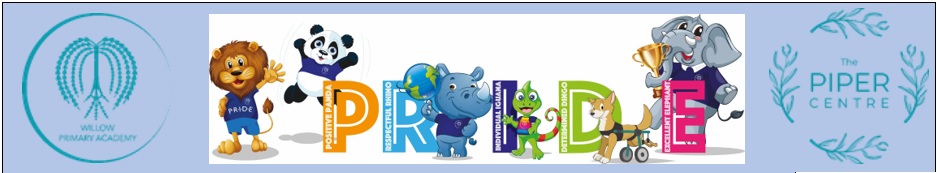 History Progression MapHistory Progression MapHistory Progression MapHistory Progression MapHistory Progression MapHistory Progression MapHistory Progression MapHistory Progression MapHistorical InterpretationsHistorical InterpretationsHistorical InterpretationsHistorical InterpretationsHistorical InterpretationsHistorical InterpretationsHistorical InterpretationsHistorical InterpretationsEYFSYear OneYear TwoYear ThreeYear FourYear FiveYear SixSkillsObjects from the past can look different to objects from the present. Make observations about objects and artefacts from the past, such as toys, clothes and other items relating to everyday life. Describe some similarities and differences between things in the past and the present.Identify similarities and differences between ways of life within or beyond living memory.Use historical sources to begin to identify viewpoints.Use historical models to make judgements about significance and describe the impact of a significant historical individual.Ask well composed historical questions about aspects of everyday life in ancient periods.Make deductions and draw conclusions about the reliability of a historical source of artefact.Identify and discuss different viewpoints in a range of historical materials and primary and secondary sources.Create an in-depth study of an aspect of British history beyond 1066.Compare and contrast two civilisations. Create an in-depth study of the characteristics and importance of a past or ancient civilisation or society (people, culture, art, politics, hierarchy).Find evidence from different sources, identify bias and form balanced arguments.Compare and contrast and aspect of history across two or more periods studied.Create an in-depth study of an aspect of British history beyond 1066.Create an in-depth study of the characteristics and importance of a past or ancient civilisation or society (people, culture, art, politics, hierarchy).Historical InvestigationsHistorical InvestigationsHistorical InvestigationsHistorical InvestigationsHistorical InvestigationsHistorical InvestigationsHistorical InvestigationsHistorical InvestigationsSkillsExplore and talk about pictures, stories and information books on the theme of royalty.Explore and discuss similarities between aspects of their lives and life in the past using books, stories and pictures. Use a range of historical artefacts to find out about the past.Express and opinion about a historical source.Examine an artefact and suggest what it is, where it is from, when and why it was made and who owned it.Use commemorative buildings, monuments and newspapers and photographs to learn about significant people, events and places in our local community’s history. Describe ways in which human invention and ingenuity have changed how people live.Analyse a range of historical information to explain how a national or international event has impacted the locality.Explain the cause and effect of a significant historical event. Explain the cause, consequence and impact of invasion and settlement in Britain. Explain how artefacts provide evidence of everyday life in the past. Explain how the design, decoration and materials used to make an artefact can provide evidence of the wealth, power, and status of the object’s owner. Explain in detail the multiple causes and effects or significant events.Construct a profile of a significant leader using a range of historical sources. Study a feature of a past civilisation or society. Explore the validity of a range of historical reports and use books, technology, and other sources to check accuracy.Use a range of historical sources or artefacts to build a picture of a historical event or person.Think critically, weigh evidence, sift arguments, and present a perspective on an aspect of historical importance.Ask perceptive questions to evaluate an artefact or historical source.Identify different types of bias in historical sources and explain the impact of that bias.Examine the decisions made by significant individuals, considering their options and making a summative judgment about their choices. Chronological UnderstandingChronological UnderstandingChronological UnderstandingChronological UnderstandingChronological UnderstandingChronological UnderstandingChronological UnderstandingChronological UnderstandingSkillsTalk about past and present events in their own lives and those who are important to them.Put familiar events in chronological order, using pictures and discussion.Identify some features of a significant historical event beyond living memory.Order information on a timeline. Sequence significant information in chronological order, including on a timeline.Understand that dates and events can be sequence on a timeline using AD or BC.Sequence dates and information from several historical periods on a timeline.Sequence significant dates about events within a historical time on historical timelines. Sequence and make connections between periods of world history on a timeline. Articulate and present a clear, chronological world history narrative within and across historical periods studied.Knowledge and Understanding of Events, People and Changes in the PastKnowledge and Understanding of Events, People and Changes in the PastKnowledge and Understanding of Events, People and Changes in the PastKnowledge and Understanding of Events, People and Changes in the PastKnowledge and Understanding of Events, People and Changes in the PastKnowledge and Understanding of Events, People and Changes in the PastKnowledge and Understanding of Events, People and Changes in the PastKnowledge and Understanding of Events, People and Changes in the PastSkillsStories, books and pictures are used to help people to find out about people and evens from the past. Share stories and talk about events in the past.Explore and talk about important events in the school or locality’s history.Share stories and talk about significant people who lived in the past. Describe an aspect of everyday life within or beyond living memory.Describe the role of a monarch.Stories, pictures and role play are used to help people learnt about the past, understand the key events and empathise with historical figures.Describe important events in the school’s history.Understand the term significant and explain why a significant individual is important.Describe changes within or beyond living memory.Describe a significant historical event in British history. Describe the everyday lives of people in a period within or beyond living memory.Describe the hierarchy of the past society.Describe in simple terms the importance of local events, people and places. Describe what it was like to live in a different period.Explain why an event from the past is significant.Describe how an aspect of life has changed over time in terms of technology, inventions, society, use of materials, land use and new ideas about how things should be done.Describe and explain the importance of significant individuals’ achievements on British history.Describe everyday life in ancient Rome, including aspects such as jobs, houses, building, food and schooling.Describe the ‘Romanisation’ of Britain, including the impact of technology, culture, and beliefs.Describe the hierarchy and different roles in past civilisations.Describe the significance and impact of power struggles on Britain.Describe the achievements and influence on the ancient Romans on the wider world.Describe the achievements and influence of the ancient Greeks on the wider world. Summarise how an aspect of British or world history has changed over time.Describe how a significant event or person in British history changed or influence how people live today.Describe the significance and impact of power struggles on Britain. Describe and explain the impact of a past society on a local settlement or community.Answer and ask historically valid questions about changes over time and suggest or plan ways to answer them.Describe the significance, impact, and legacy of power in ancient civilisations. Explain why an aspect of world history is significant.Explore and explain how the religious, political, scientific, or personal beliefs of a significant individual caused them to behave in a particular way.Evaluate the human impact of war, oppression, conflict, and rebellion on the everyday life of a past or ancient society.Describe how the resistance, refusal or rebellion of individuals, groups and civilisations can affect a society or practice.Describe and explain the significance of a leader or monarch.Describe and explain the common traits and motives of leaders and monarchs from different historical periods. Describe some of the significant achievements of mankind and explain why they are important.Compare and contrast leadership, belief, lifestyle or significant events across a range of time periods.Describe the causes and consequences of a significant event in history.Describe the growth of the British economy and the ways in which its growth impacted on British life.Presenting, Organising and Communicating Presenting, Organising and Communicating Presenting, Organising and Communicating Presenting, Organising and Communicating Presenting, Organising and Communicating Presenting, Organising and Communicating Presenting, Organising and Communicating Presenting, Organising and Communicating SkillsOrder and sequence a familiar event using words relating to the passage of time, including yesterday, last week, before and then.Use words that help us to describe the passage of time including yesterday, last week, before and then.Listen to and talk about stories describing significant events from the past.Use common words and phrases relating to the passing of time to communicate ideas and observations (here, now, then, yesterday, last week, last year, years ago and a long time ago).Create stories, pictures, independent writing, and role paly about historical events, people, and periods.Present historical information in a simple non-chronological report, independent writing, chart, structural model, fact file, quiz, story, or biography.Use historical terms year, decade, and century.Make choices about the best ways to present historical accounts and information. Devise or respond to historically valid questions about a significant historical figure and suggest or plan ways to answer them. Construct a narrative, chronological or non-chronological account of past civilisation focusing on their features and achievements.Create an in-depth study of the characteristics and importance of a past or ancient civilisation or society (people, architecture, religion, culture, art, politics, hierarchy). Present a thoughtful selection of relevant information in a historical report, fictional narrative, in-depth study or by answering a range of historical questions.Use more complex historical terms to explain and present historical information. Articulate and organise important information and detailed historical accounts using topic related vocabulary.Frame historically valid questions about continuity and change and construct informed responses. Use abstract terms to express historical ideas and information. Present an in-depth study of a local town or city, suggesting how to source the required information.Present a detailed historical narrative about a significant global event. Articulate the significance of a historical person, event, discovery, or invention in British history. History Vocabulary ProgressionHistory Vocabulary ProgressionHistory Vocabulary ProgressionHistory Vocabulary ProgressionHistory Vocabulary ProgressionHistory Vocabulary ProgressionHistory Vocabulary ProgressionHistory Vocabulary ProgressionHistory Vocabulary ProgressionHistory Vocabulary ProgressionHistory Vocabulary ProgressionEYFSCommunityKeyworkerCompareDifferentNew OldPastPhotograph Last weekModern After thatFirstNextOrderFinally Last Many years later Last yearFutureModern dayArtefactTimeline FamilyFamily treeOlder Long agoYesterdayOldest Similar TimeExplorer PresentSame Change nowThenOldest Similar TimeExplorer PresentSame Change nowThenOldest Similar TimeExplorer PresentSame Change nowThenOldest Similar TimeExplorer PresentSame Change nowThenOldest Similar TimeExplorer PresentSame Change nowThenOldest Similar TimeExplorer PresentSame Change nowThenOldest Similar TimeExplorer PresentSame Change nowThenYear 1EFYS vocabulary plus MonarchSignificantCoronationDifferenceEvidenceSimilarityA long time agoA year ago Beyond living memoryComparisonLiving memoryDecadeGenerationStage Inventor Change ObservationDays agoBeforeLast monthTomorrow Weeks agoBritish EmpireDiscussExplainRecord Legacy Many years agoNow ChildhoodPresent day DiscussExplainRecord Legacy Many years agoNow ChildhoodPresent day DiscussExplainRecord Legacy Many years agoNow ChildhoodPresent day DiscussExplainRecord Legacy Many years agoNow ChildhoodPresent day First-hand accountIndustrial RevolutionInvention RichVictorianPoor ImpactYear 2Year 1 vocabulary plusDawson’s modelActionActivistArtistCriteriaHistorical figureImportanceReignSignificanceDiscoveryExplorationTechnologyVoyage CenturyYearIn the past Chronological orderRememberHierarchyOver timeRulerSovereignBattleInvasionVictoryWarMonumentRememberHierarchyOver timeRulerSovereignBattleInvasionVictoryWarMonumentGovernmentKingdomClassesSocietyDatesDebateExploreNegativePositiveLocalityGovernmentKingdomClassesSocietyDatesDebateExploreNegativePositiveLocalityQuestionRankSequenceDiamond rankingHistorical modelCommemorateLifetimeRole modelScientist EmpireQuestionRankSequenceDiamond rankingHistorical modelCommemorateLifetimeRole modelScientist EmpireQuestionRankSequenceDiamond rankingHistorical modelCommemorateLifetimeRole modelScientist EmpireQuestionRankSequenceDiamond rankingHistorical modelCommemorateLifetimeRole modelScientist EmpireYear 3Prior Vocabulary plus Bronze AgeCeltIron AgeRoman invasionStone AgeBoundaryCountryFarmingMetalworkingPrehistory ArchaeologistArgument  ExcavationFactHistorianHistorical sourcePreservationPrimary sourceProofPurposeReliabilitySecondary sourceCause AssumptionAnalysisConsequenceEffectFactorLong termShort termConsiderContrastEnquiryEvaluateFor and againstInvestigation AD DevelopConsequenceEffectFactorLong termShort termConsiderContrastEnquiryEvaluateFor and againstInvestigation AD DevelopBCEraMilleniaAfterlifeBeliefCeremonyIronNomadStoneTradeWarrior WarfareContinuityBCEraMilleniaAfterlifeBeliefCeremonyIronNomadStoneTradeWarrior WarfareContinuityBCEraMilleniaAfterlifeBeliefCeremonyIronNomadStoneTradeWarrior WarfareContinuityConflictDefenceSocial hierarchyTribeWelfareWealth CivilisationMigrationPopulationRevolutionReferenceRevealSummary ConflictDefenceSocial hierarchyTribeWelfareWealth CivilisationMigrationPopulationRevolutionReferenceRevealSummary Year 4Prior Vocabulary plusAnalyseConnectionDescribe Infrastructure DynastyAfterlife SpecialisationEnquireInvestigationTrend Anglo-SaxonNormanViking EconomyDecayConquerEmpathyTerritoryTreatyUprising RomanRetaliationCoexistence ConquerEmpathyTerritoryTreatyUprising RomanRetaliationCoexistence Year 5Prior Vocabulary plus AncestorDynasty ruleInscriptionRevoltTreasonUnique AgricultureDeityAbdicate AristocracyLegalismUnificationTyrantRevoltAccountPerspectiveNeoclassicismUnificationTyrantRevoltAccountPerspectiveNeoclassicismPediment Balanced argumentContemporaryExile Theory Pediment Balanced argumentContemporaryExile Theory Pediment Balanced argumentContemporaryExile Theory Pediment Balanced argumentContemporaryExile Theory Pediment Balanced argumentContemporaryExile Theory Pediment Balanced argumentContemporaryExile Theory Year 6Prior Vocabulary plusAdvancementsCultureCustomsEconomyEvolvedJusticeNationParliamentPopulateSociety DynamicInfluencePermanent AnarchyDictatorCritical thinkingResearchSummaryWeigh evidenceReflectDiscriminationDisease EnslaverCritical thinkingResearchSummaryWeigh evidenceReflectDiscriminationDisease EnslaverCritical thinkingResearchSummaryWeigh evidenceReflectDiscriminationDisease EnslaverMissionaryPrejudice MissionaryPrejudice MissionaryPrejudice MissionaryPrejudice MissionaryPrejudice 